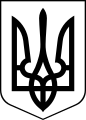 ЧОРТКІВСЬКА    МІСЬКА    РАДАВИКОНАВЧИЙ    КОМІТЕТРІШЕННЯ (ПРОЄКТ)__ березня 2024 року			м. Чортків 				№___ Про затвердження вартості транспортного засобу	Враховуючи рішення вісімдесят сьомої позачергової сесії восьмого скликання Чортківської міської ради від 08.03.2024 №1959 «Про надання згоди на прийняття у комунальну власність Чортківської міської територіальної громади транспортного засобу марки SCANIA  P230 4X2», на підставі протоколу засідання комісії з визначення вартості майна від 11.03.2024 №1, акту про визначення вартості майна від 11.03.2024 та з метою приведення обліку гуманітарної допомоги у відповідність до критеріїв Національного положення (стандарту) бухгалтерського обліку в державному секторі №121 «Основні засоби», затвердженого наказом Міністерства фінансів України №1202 від 12 жовтня 2010 року, Закону України «Про гуманітарну допомогу», керуючись підпунктом 1 пункту «а» статті 29, статтею 30, частиною 1 статті 52, частиною 6 статті 59 Закону України «Про місцеве самоврядування в Україні», виконавчий комітет міської радиВИРІШИВ:Затвердити вартість транспортного засобу (сміттєвоза) марки SCANIA P230 4X2 у сумі 484417,00 грн (чотириста вісімдесят чотири тисячі чотириста сімнадцять гривень 00 копійок),  згідно з акту про визначення вартості майна від 11.03.2024.Копію рішення направити у відділ бухгалтерського обліку та звітності апарату міської ради.Контроль за виконанням даного рішення залишаю за собою.Міський голова                                                               Володимир ШМАТЬКО                              А. Васильченко                              Н. Вандяк                              Н. Гладун                              Н. Гуменюк